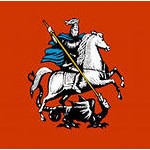 С 1 сентября начался прием заявок на соискание ежегодной премии Правительства Москвы молодым ученым. Премии Правительства Москвы молодым ученым присуждаются с 2013 года на конкурсной основе. За четырехлетнюю историю Конкурса были присуждены премии 142 молодым ученым Москвы. Получить премию могут как единоличные участники, так и коллективы до 3 человек. Это популярная инициатива города: на соискание премии за 2016 год было подано на 52% больше заявок, чем в предыдущем. Правительство Москвы гибко реагирует на этот интерес научного сообщества – число присуждаемых премий выросло с 8 за 2013 год до 33 за 2016 год, а размер премии увеличился с 500 тыс. рублей до 1 млн рублей. За 2017 год также будут вручены 33 премии по 1 млн рублей каждая. Премию могут получить молодые ученые, граждане Российской Федерации: научные работники, научно-педагогические работники, аспиранты, докторанты и специалисты, ведущие научную и научно-техническую деятельность в расположенных на территории города Москвы научных организациях и образовательных организациях высшего образования; специалисты московских организаций экономической и социальной сферы, работающие над экспериментальными разработками. Всего присуждается 33 премии, из которых не менее 20-ти присуждается молодым ученым, не достигшим возраста 36 лет, и не менее 2-х премий в любых номинациях вручаются докторам наук в возрасте от 36 до 40 лет. Участвовать в конкурсе молодые ученые до 36 лет могут как индивидуально, так и в составе научного коллектива (не более трех человек). Победителям конкурса выплачивается премия в размере 1 миллиона рублей и вручаются дипломы лауреатов премии. В случае присуждения премии научному коллективу премия делится поровну между участниками этого коллектива, дипломы вручаются каждому из них. Премии предусмотрены в следующих номинациях: В области исследований: Математика, механика и информатика Физика и астрономия Химия и науки о материалах Биология Медицинские науки Науки о Земле Общественные науки Гуманитарные науки Информационно-коммуникационные технологии Технические и инженерные науки Наука мегаполису В области разработок: Авиационная и космическая техника Городская инфраструктура Биотехнологии Фармацевтика, медицинское оборудование и материалы Новые материалы и нанотехнологии Передовые промышленные технологии Передача, хранение, обработка, защита информации Приборостроение Технологии экологического развития Электроника и средства связи Энергоэффективность и энергосбережение Прием представлений на Конкурс и прилагаемых к ним документов осуществляется до 30 октября 2017 года с понедельника по четверг с 9.00 до 16.00, в пятницу с 9.00 до 15.00 (обед с 12.00 до 12.45) по адресу: г. Москва, Вознесенский переулок, д. 22. Полная информация о Премии: http://молодыеученые.рф/Рисунок  Согласие на обработку персональных данныхРисунок 2 Извещение о проведении конкурсаРисунок 3 Требования к оформлению документов и материаловРисунок 4 Представление на соискание премии